様式第1号(第2条関係)行政文書開示請求書　　年　　月　　日　　　青森市長　様　青森市情報公開条例第6条の規定により、次のとおり行政文書の開示を請求します。※　太線の中は、記入しないでください。請求者個人氏名請求者個人住所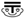 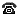 請求者団体名称及び代表者の氏名請求者団体主たる事務所の所在地請求者団体市内に有する事務所の所在地開示請求をする行政文書の名称又は内容　行政文書の名称又は知りたいと思う事項を具体的に記入してください。求める開示の実施の方法□　閲覧、聴取又は視聴だけ□　写しの交付だけ□　閲覧等及び写しの交付□　閲覧、聴取又は視聴だけ□　写しの交付だけ□　閲覧等及び写しの交付□　閲覧、聴取又は視聴だけ□　写しの交付だけ□　閲覧等及び写しの交付担当課名担当課名受付印収受印